Начали вести раздельный учет НДС с апреля 2017 года. Возникла такая ситуация, помогите как должно быть правильно проведено, автоматом делаются какие-то странные проводки. Было закуплено от поставщика 11 мая - 24 шт. товара. 14 мая  -23 штуки товара продали. 15 мая поставщик присылает корректировочную С/Ф на уменьшение стоимости этих 24 штук товара. НО на остатках на 41 счете на дату получения корректировки осталась только одна штука товара. Заводим корректировку поступления, получаем проводки 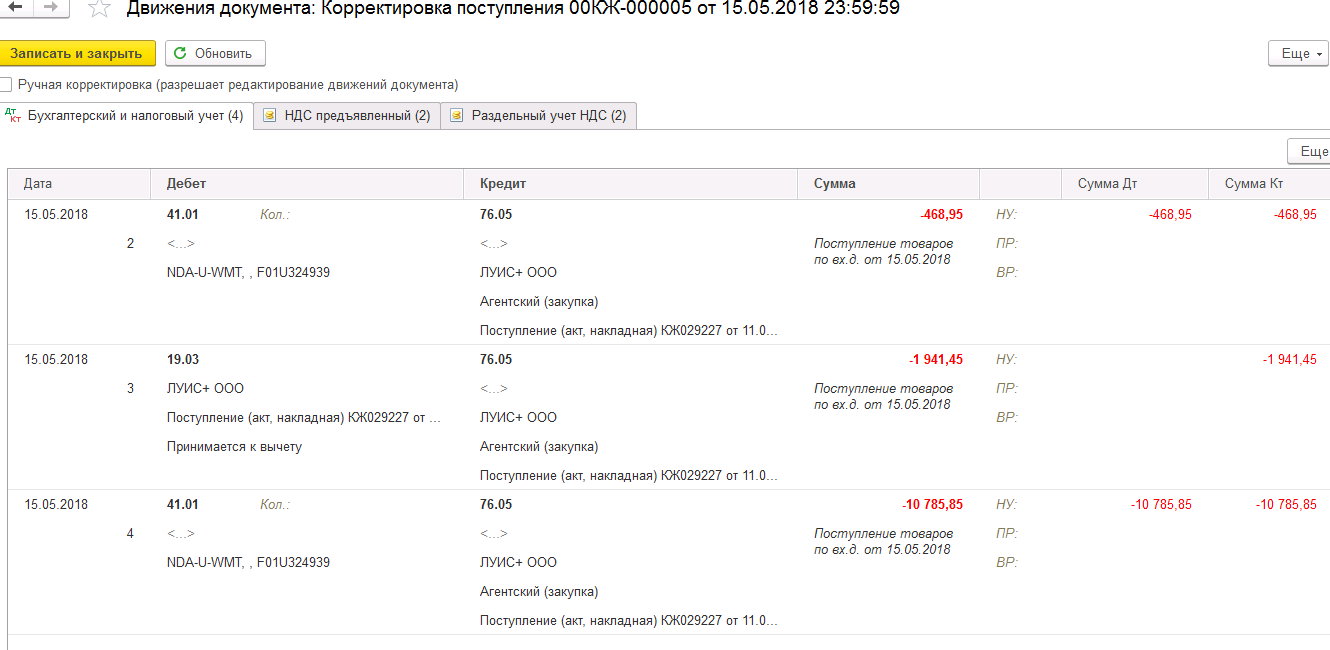 41 счет уходит в минус:После проведения этой корректировки прошла продажа последней оставшейся 1-ой штуки товара. Реализация не проводится, выдается ошибка: «Для целей учета НДС не списано 1,000 товара NDA-U-WMT, , F01U324939, счет учета: 41.01»Что делать?Хотели сделать ручную корректировку и поставить в проводках вместо 41 счета  счет 90.02.1 и должна как-то восстановиться сумма НДС ранее принятая к вычету. НО при раздельном учете 19.03 будет закрываться не с/ф, а формированием Книги покупок. Не знаем, что в ручном режиме делать тогда с закладками «НДС предъявленный» и «Раздельный учет НДС».Подскажите какое есть решение нашей проблемы? СчетПоказа-
телиСальдо на начало периодаСальдо на начало периодаОбороты за периодОбороты за периодСальдо на конец периодаСальдо на конец периодаПодразделениеПоказа-
телиДебетКредитДебетКредитДебетКредитНоменклатураПоказа-
телиДебетКредитДебетКредитДебетКредит41.01БУ40 639,6851 894,48-11 254,8041.01Кол.24,00024,000<...>БУ40 639,6851 894,48-11 254,80<...>Кол.24,00024,000NDA-U-WMT, , F01U324939БУ40 639,6851 894,48-11 254,80NDA-U-WMT, , F01U324939Кол.24,00024,000ИтогоБУ40 639,6851 894,4811 254,80ИтогоКол.24,00024,000